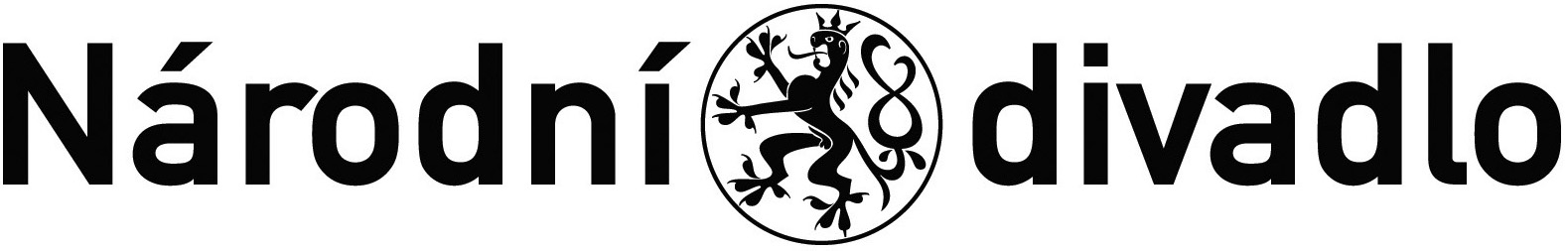 92/Ba/19/MŠI. Smluvní strany ObjednatelNárodní divadlo se sídlem Ostrovní 1, 112 30 Praha 1zastoupené: Filipem Barankiewiczem, uměleckým šéfem BaletuBankovní spojení: xxxč. účtu: xxxIČ: 00023337DIČ: CZ 00023337(dále jen objednatel)aZhotovitelJan Rendl se sídlem: Augustinova 2071/1, 14800 Praha 11Bankovní spojení: xxxč. účtu: xxxIČ: 87349361 DIČ: CZ8208211737(dále jen zhotovitel)uzavírají dnešního dne ve vzájemném konsenzu tutoSMLOUVU O DÍLOpodle ustanovení §  násl. občanského zákona č. 89/2012 Sb.II. Předmět smlouvyPředmětem smlouvy je závazek zhotovitele provést na svůj náklad a nebezpečí pro objednatele dílo spočívající v kompletní údržbě klavírů a pianin dle bližší specifikace uvedené níže (dále i jen „dílo“).	Dále je předmětem smlouvy závazek objednatele dílo převzít a zaplatit zhotoviteli za provedení díla dle této smlouvy sjednanou cenu podle čl. VI. smlouvy.Bližší specifikace předmětu díla:pravidelné ladění klavírů na baletních sálech v Anenském areáludrobné opravy klavírů na baletních sálech v Anenském areálugenerální opravy klavírů a pianin dle potřeby objednatele a dle stavu nástrojůzapůjčení náhradních nástrojů po dobu generálních opravzajištění a péče o životnost klavírů a pianinstěhování klavírů a pian pro potřeby souboru Baletu mezi jednotlivými pracovišti ND v době příprav představení a zkoušek3.	Další technické požadavky na předmět díla:Postup prací a dodávek je zhotovitel povinen dohodnout s pověřenými zástupci objednatele – zaměstnanci umělecké správy Baletu ND.Zhotovitel je povinen dodržovat požadavky na zajištění bezpečnosti práce a rovněž dodržovat požární předpisy a příslušné ČSN, vč. interních předpisů objednatele.Objednatel je oprávněn kontrolovat provádění díla průběžně. III. Místo plnění Anenské náměstí 211/2, 110 00 Praha 1 a dále dle potřeby všechna pracoviště Národního divadla.(dále také jen „pracoviště“)IV. Ujednání o provádění díla Zhotovitel přebírá v plném rozsahu odpovědnost za vlastní řízení postupu prací.Zhotovitel obstará vše, co je k provedení díla potřeba.Zhotovitel je povinen udržovat na pracovišti pořádek a čistotu, odstraňovat odpady a nečistoty, vzniklé jeho pracemi, a to i mimo pracoviště.Zjistí-li objednatel při kontrolách provádění díla, že práce vykazují již v průběhu provádění díla nedostatky, může požadovat, aby zhotovitel zajistil nápravu a prováděl dílo řádným způsobem. Pokud zhotovitel ve lhůtě stanovené objednatelem vady neodstraní, má objednatel právo od této smlouvy písemně odstoupit a poté nechat tyto vady odstranit na náklady zhotovitele třetí osobou. Náhradní materiály může zhotovitel použít pouze po předchozím písemném souhlasu objednatele, který bude podmíněn dohodou o jakosti a ceně. Zhotovitel si bude při realizaci díla počínat tak, aby nevznikla objednateli ani jiným osobám újma. Zavazuje se případnou újmu odstranit na vlastní náklady uvedením do původního stavu, nebo uhradí objednateli částku potřebnou k její náhradě.Plní-li zhotovitel pomocí jiné osoby, odpovídá tak, jako by plnil sám.V. Doba plnění díla 1.	Pravidelné ladění na baletních sálech v Anenském areálu v intervalu 1x za čtvrtletí, průběžná údržba nástrojů a opravy, včetně generálních, dle aktuálních potřeb. Konkrétní termíny budou určeny po telefonické či mailové dohodě obou stran.2.	Tato smlouva se uzavírá na dobu určitou do 31.12.2019.VI. Cena za dílo 1.	Za provedení díla dle čl. II. této smlouvy se stanoví smluvní cena ve smyslu zák. č. 526/90 Sb. o cenách ve výši:Cena bez DPH za pravidelné ladění: 750,-Kč. Cena bez DPH za opravy a další činnosti s nimi spojené dle návrhu zhotovitele a odsouhlasení ze strany objednatele.K ceně bude připočtena DPH v zákonem stanovené výši.2. 	Tato cena je nejvýše přípustná po celou dobu poskytování služeb dle této smlouvy. Smluvní strany se dohodly, že celková cena za údržbu klavírů a pianin za dobu trvání této smlouvy je max. 199.000,-Kč. Objednatel není povinen tuto částku vyčerpat.VII. Záruky za jakost díla a dodávekZhotovitel poskytne objednateli záruku na provedené práce a dodávky specifikované v čl. II. smlouvy v délce 3 měsíců.Záruka za jakost díla a dodávek komponentů začíná běžet ode dne převzetí díla objednatelem.VIII. Způsob úhrady, fakturaceÚhrada za dílo do výše smluvní ceny bude objednatelem provedena po provedení díla, tj. po dokončení díla, jeho předání objednateli a příp. odstranění vad. Cena za dílo nebude splatná do doby, dokud nebudou zhotovitelem odstraněny všechny případné vady díla či nedodělky, tzn., že nebude řádně provedeno.Splatnost ceny za dílo se sjednává 14 dnů od data doručení faktury objednateli. Za okamžik uhrazení ceny za dílo se považuje datum, kdy byla předmětná částka odepsána z účtu objednatele.Faktura bude mít náležitosti daňového dokladu bez uvedení výše daně (na faktuře bude uvedena pouze sazba daně z přidané hodnoty) a bude obsahovat sdělení, že výši daně je povinen doplnit a přiznat objednatel v souladu s § 92a zákona 235/2004 Sb o DPH v platném znění.IX. Smluvní pokuta, sankceV případě nedodržení termínu dokončení a předání díla dle čl. V. smlouvy je zhotovitel povinen uhradit objednateli smluvní pokutu ve výši 500,- Kč za každý den prodlení.V případě neodstranění reklamovaných vad do 10ti pracovních dnů ode dne nahlášení konkrétní vady je zhotovitel povinen uhradit objednateli smluvní pokutu ve výši 500,- Kč za každou reklamovanou vadu a den prodlení. Zhotovitel je povinen zahájit práce za účelem odstranění vad v záruční době do 72 h. od doby nahlášení vady objednatelem.4.	V případě, že zhotovitel nezahájí práce za účelem odstranění vad v záruční době do 72h. od doby nahlášení vady objednatelem, je zhotovitel povinen uhradit objednateli smluvní pokutu ve výši 500,- Kč za každou reklamovanou vadu a den prodlení.5.	Zhotovitel se zavazuje odstranit vady a nedodělky díla do 10ti pracovních dnů od data nahlášení vady objednatelem. 6.	Bude-li objednatel v prodlení s úhradou ceny díla, bude zhotovitel účtovat úrok z prodlení ve výši stanovené platnými právními předpisy z dlužné částky za každý i započatý den prodlení.7.	Zaplacením smluvní pokuty a úroku z prodlení není dotčeno právo oprávněné strany 
na náhradu škody vzniklé v příčinné souvislosti s porušením smluvní povinnosti, za jejíž nedodržení jsou smluvní pokuta nebo úrok z prodlení vymáhány a účtovány; tímto tedy strany vylučují použití ustanovení § 2050 NOZ.X. Další ujednáníPro odstoupení od smlouvy platí příslušná ustanovení občanského zákoníku, stejně tak, zanikne-li závazek provést dílo. Přitom se rozlišuje, zda závazek nebo odstoupení od smlouvy vzniklo z důvodů na straně objednatele nebo zhotovitele. Odstoupení musí být písemné a je účinné dnem jeho doručení druhé smluvní straně.Objednatel je oprávněn od této smlouvy odstoupit zejména z následujících důvodů:Zhotovitel bude v prodlení s prováděním nebo dokončením díla podle této Smlouvy po dobu delší než 3 kalendářních dnů a k nápravě nedojde ani v přiměřené dodatečné lhůtě uvedené v písemné výzvě objednatele k nápravě, která nesmí být kratší než 3 kalendářní dny ode dne, kdy zhotovitel tuto výzvu od objednatele obdrží,Zhotovitel bude provádět dílo v rozporu s touto smlouvou a nezjedná nápravu, ačkoliv byl Zhotovitel na toto své chování nebo porušování povinností Objednatelem písemně upozorněn a vyzván ke zjednání nápravy, Zhotovitel provedl dílo vadně a jedná se o podstatné porušení smlouvyOdstoupení od smlouvy se nedotýká práva na zaplacení smluvní pokuty nebo úroku z prodlení, pokud již dospěl, ani práva na náhradu škody vzniklé z porušení smluvní povinnosti.XI. Předání a převzetí díla 1.	Zhotovitel je povinen písemně nebo telefonicky zástupci objednatele oznámit objednateli nejpozději do 2 pracovních dnů předem, kdy bude dílo připraveno k odevzdání. 2. 	Zhotovitel předá a objednatel převezme kompletní dílo bez vad a nedodělků, pokud se v předávacím protokolu smluvní strany nedohodnou jinak. Převzetím díla přechází právo vlastnické a právo užívání předmětu díla na objednatele. Zhotovitel nese nebezpečí škody na zhotoveném díle nebo jeho zničení po dobu provádění díla až do řádného předání díla objednateli. Strany vylučují aplikaci ustanovení § 2605 odst. 2 a § 2628 občanského zákoníku. 3.	Objednatel je povinen se k předání a převzetí díla v určitý den a hodinu na místo dostavit.4.	Objednatel je oprávněn (nikoliv povinen) dílo převzít i v případě, že dílo má drobné vady a nedodělky, které samy o sobě ani ve svém souhrnu nebrání uvedení díla do provozu.5. 	Strany se výslovně dohodly, že zhotovitel není oprávněn dílo prodat, a to ani po předchozím upozornění zhotovitele.XII. Závěrečná ustanoveníJakékoli dohody stran jsou závazné pouze tehdy, jsou-li uvedeny v této smlouvě nebo jejím event. dodatku. Změny této smlouvy je možno provést pouze písemnou formou jako její dodatek.Smluvní strany tímto vylučují pro použití § 1740 odst. 3 občanského zákoníku, který stanoví, že smlouva je uzavřena i tehdy, kdy nedojde k úplné shodě projevů vůle smluvních stran.Ke sjednání dodatků k této smlouvě jsou oprávněni osoby uvedené v čl. I. této smlouvy, nebo osoby jimi zmocněné, či je zastupující. Tato smlouva se vyhotovuje ve dvou výtiscích s platností originálu, z nichž po jednom potvrzeném obdrží každá smluvní strana. Tato smlouva nabývá platnosti dnem jejího podpisu oběma smluvními stranami a účinnosti dnem jejího uveřejnění v registru smluv dle zákona č. 340/2015 Sb.  Nedílnou součástí smlouvy jsou její přílohy.Práva a povinnosti vyplývající z této smlouvy se řídí občanským zákoníkem č. 89/2012 Sb. není-li v této smlouvě stanoveno jinak.Obě smluvní strany prohlašují, že smlouvu přečetly, s jejím obsahem souhlasí a na důkaz toho připojují své podpisy.V Praze dne	V Praze dne……………………………………	…………………………………Jan Rendl	Národní divadlo	Filip Barankiewicz, umělecký šéf Baletu